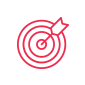 PurposeThis policy provides guidelines for  to: ensure the service environment is safe, inclusive and empowering for children, families, early childhood teachers, educators, staff, volunteers and visitorsembed social and emotional learning in the educational programensure families, children, early childhood teachers, educators and staff are key partners in mental health initiativesengage in partnerships with community networks. 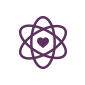 Policy StatementValues is committed to:supporting children becoming strong in their social, emotional and spiritual wellbeing strengthening early childhood teachers and educators understanding of the importance of wellbeing and are sensitive to the impact of abuse and trauma on children providing an educational program where children are supported to explore, learn and engage with health and wellbeingcreating an environment that supports, reflects and promotes positive social, emotional and spiritual wellbeingScopeThis policy applies to the approved provider, persons with management or control, nominated supervisor, persons in day-to-day charge, early childhood teachers, educators, staff, students, volunteers, parents/guardians, children, and others attending the programs and activities of , including during offsite excursions and activities.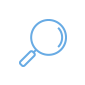 Background and LegislationBackgroundMany young Australians have mental health issues which can have lifetime impacts. In Australia one in seven 4 to 17 years olds experience a mental health condition every year.Mental health and wellbeing for young children is about their emotions, what they experience and how they learn to manage and express them, the relationships they form and their ability to engage in close and positive relationships.  A strong sense of wellbeing and positive mental health provides children with confidence and optimism, which maximises their learning potential, gives them a greater chance of long-term success, and helps them build stronger relationships.Early intervention can improve children’s mental health, and in turn, their lifetime outcomes.  Good mental health in early childhood also provides a solid foundation for managing the transition from childhood to adolescence and adulthood.  Early childhood services play a key role in promoting mental health and wellbeing in children and can affect children’s long-term mental health, relationships and learning. The Early Years Learning Framework (the Framework) was developed to extend and enrich children’s learning from birth to five years. Outcome 3 of the Framework talks about children having a strong sense of wellbeing. It guides early childhood practitioners in facilitating a learning environment that supports both physical and psychological development Obligations under Child Safe Standard 8 requires staff and volunteers to be trained and supported to effectively implement the organisation’s child safety and wellbeing policy. This Standard links to Standards 1 and 5, with all three Standards placing obligations on organisations to provide training and information for staff and volunteers on building safe environments for children and young people.Legislation and StandardsRelevant legislation and standards include but are not limited to:National Quality Standard: Quality Area 2The Early Years Learning Framework for AustraliaEducation and Care Services National Law Act 2010Education and Care Services National Regulations 2011 Victorian Early Years Learning and Development FrameworkDefinitions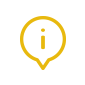 The terms defined in this section relate specifically to this policy. For regularly used terms e.g. Approved provider, Nominated supervisor, Notifiable complaints, Serious incidents, Duty of care, etc. refer to the Definitions file of the PolicyWorks catalogue.Family-centred practice: Practice which:uses families’ understanding of their children to support shared decision-making about each child’s learning and developmentcreates a welcoming and culturally inclusive environment, where all families are encouraged to participate in and contribute to children’s learning and developmentactively engages families and children in planning children’s learning and developmentprovides feedback to families on each child’s learning and provide information about how families can further advance children’s learning and development at home and in the community.Mental health and wellbeing: For the purposes of this policy and for the Healthy Early Childhood Services Achievement Program, the ‘Mental Health and Wellbeing’ health priority area focuses on social and emotional wellbeing and resilience.Mental health in early childhood can be understood as a young child’s ability to ‘experience, regulate and express emotions; form close and secure interpersonal relationships; and explore the environment and learn – all in the context of family, community and cultural expectations for young children. Infant mental health is synonymous with healthy social and emotional developmentSources and Related Policies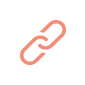 SourcesBe You, Beyond Blue: www.beyondblue.org.auBlackDog Institute: www.blackdoginstitute.org.auChild First and family services: www.services.dffh.vic.gov.au/families-and-childrenCommission for Children and Young People, Child Safe standards: www.ccyp.vic.gov.auCancer Council Victoria, Achievement Program: www.achievementprogram.health.vic.gov.au/education/early-childhood-servicesDepartment of Education and Training and Early Childhood Australia: Wellbeing webinars Early Childhood Australia, Code of Ethics: www.earlychildhoodaustralia.org.au/our-publications/eca-code-ethicsHeadspace: www.headspace.org.auUnited Nations Convention on the Rights of the Child: www.unicef.org.auVictorian Curriculum and Assessment Authority: The Wellbeing Practice GuideRelated PoliciesChild Safe Environment and WellbeingCode of ConductCurriculum DevelopmentInteraction with ChildrenNutrition, Oral Health and Active Play Occupational Health and Safety Privacy and Confidentiality Evaluation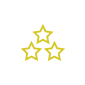 In order to assess whether the values and purposes of the policy have been achieved, the approved provider will:regularly seek feedback from everyone affected by the policy regarding its effectiveness, particularly in relation to identifying and responding to child safety concernsmonitor the implementation, compliance, complaints and incidents in relation to this policykeep the policy up to date with current legislation, research, policy and best practicerevise the policy and procedures as part of the service’s policy review cycle, or as requirednotifying all stakeholders affected by this policy at least 14 days before making any significant changes to this policy or its procedures, unless a lesser period is necessary due to risk (Regulation 172 (2)).Attachments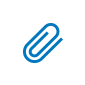 Nil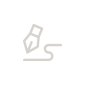 AuthorisationThis policy was adopted by the approved provider of  in May 2023.REVIEW DATE: May 2024Note: Policies are regularly reviewed with updates provided by ELAA.ResponsibilitiesApproved provider and persons with management or controlNominated supervisor and persons in day-to-day chargeEarly childhood teacher, educators and all other staffParents/guardiansContractors, volunteers and studentsR indicates legislation requirement, and should not be deletedR indicates legislation requirement, and should not be deletedR indicates legislation requirement, and should not be deletedR indicates legislation requirement, and should not be deletedR indicates legislation requirement, and should not be deletedR indicates legislation requirement, and should not be deletedEnsuring that the nominated supervisor, early childhood teachers, educators, staff, families and children are active participants in the development and implementation of the whole service Mental Health and Wellbeing PolicyREnsuring that the service provides a safe, inclusive and empowering environment which celebrates diversity through positive, respectful and appropriate behaviour when working with children and families (refer to Code of Conduct Policy and Interactions with Children Policy)RÖÖÖActively supporting and facilitating participation and inclusion of Aboriginal children, young people, and their families at RÖÖÖEncouraging children to actively consider risks within the service and involving them in the development of guidelines to keep the service environment healthy and safe for all ÖÖÖEmbedding social and emotional learning in the service program and practice, and teaching children to care for their own mental health and wellbeingRÖÖÖEmbedding opportunities to learn about healthy eating and oral health and the importance of physical activity in the educational program, throughout the year (refer to Nutrition, Oral Health and Active Play policy) RÖÖÖEnsuring that quiet and reflective spaces are provided for children and educators.ÖÖÖÖEnsuring diversity, cultural practices and mental health and wellbeing practices are considered when implementing the learning program at the service RÖÖÖImplementing appropriate programs and practices to support vulnerable children and families, including working co-operatively with relevant services and/or professionals, where required (refer to Child Safe Environment and Wellbeing)RÖÖÖEnsuring a safe, inclusive, welcoming environment is created for all community members. There is a culture of respect, fairness and equity.RÖÖÖEncouraging collaborative, family-centred practice (refer to Definitions) at the service which facilitates the positive mental health and wellbeing and active participation of both the child and the family at the serviceÖÖÖÖEnsuring that cultural values and expectations about health and wellbeing are respectedÖÖÖÖEnsuring that children’s diverse circumstances are understood, and those who are vulnerable are responded to and provided with supportÖÖÖÖUnderstanding each child’s unique developmental journey of which mental health being a continuum will be different to others in their spaceÖÖÖÖAttending to any adjustments to provide equal protection for all children (refer to Child Safe Environment and Wellbeing Policy) RÖÖÖÖStrategies are used to promote positive and responsible behaviour, and to prevent and respond to hurtful and unsafe behaviour (refer to Child Safe Environment and Wellbeing Policy)RÖÖÖEducators and staff model respectful interactions with each other, children and families. A positive approach to mental health and wellbeing is also role modelled (refer to Interaction with Children policy)ÖÖÖÖChildren are supported to develop social and emotional skills and learn about and care for their own mental health (refer to Curriculum Development policy)ÖÖÖEducators and staff are supported to access ongoing professional development and resources about mental health and wellbeing education and to understand when and how to refer children to additional support (refer to Sources) ÖÖEducators and staff are supported to learn about and care for their own mental health and wellbeing (refer to Occupational Health and Safety policy)RÖEnsuring mental health and wellbeing information and policy requirements are included in educator and staff orientation/induction.ÖÖEnsuring leadership practices and on-the-ground support, enable a work environment that minimises stress and promotes mental health and wellbeing for educators and staff.ÖÖImplementing strategies to promote positive conflict resolution and to prevent and respond to bullying, discrimination and harassment (refer to Compliments and Complaints policy)RÖProviding mental health and wellbeing information to families and the wider community, such as information about local support services and resources about social and emotional learningÖÖEstablishing partnerships with relevant organisations and health professionals to support mental health and wellbeing practices where appropriate.ÖÖÖÖEnsuring there are clear referral options and pathways for children, staff, educators and families to access support services for mental health and wellbeing (refer to Sources).ÖÖÖÖÖEnsuring that the nominated supervisor, early childhood teachers, educators, staff and families are provided with information about policy requirements, with opportunities to provide feedback and inputÖÖÖÖÖ